«Дорогие ребята! Волшебница-путаница проникла в нашу сказочную страну и принесла нам много бед, все перепутала. Помогите нам, пожалуйста. Мы не знаем, как нам избавиться от её чар…».
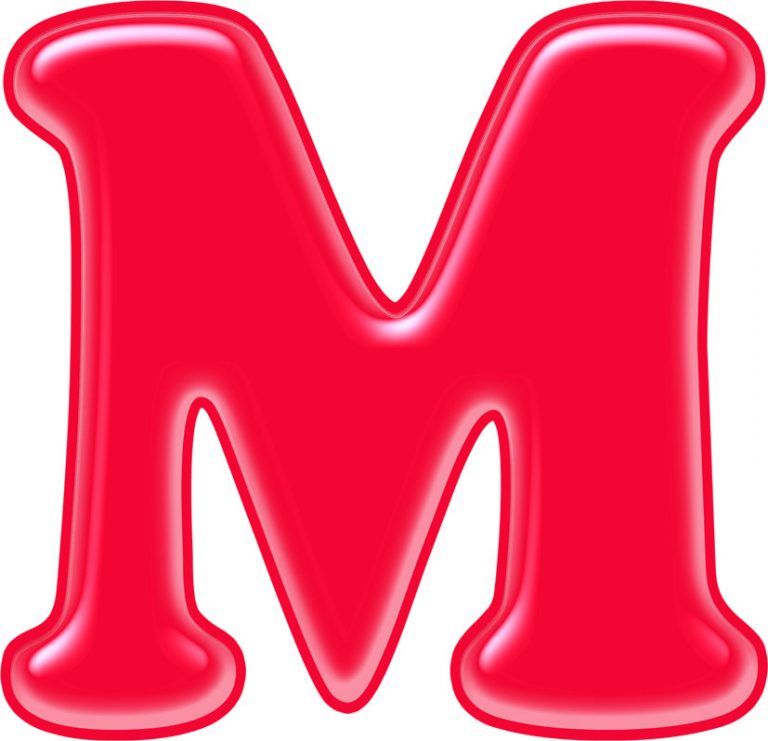 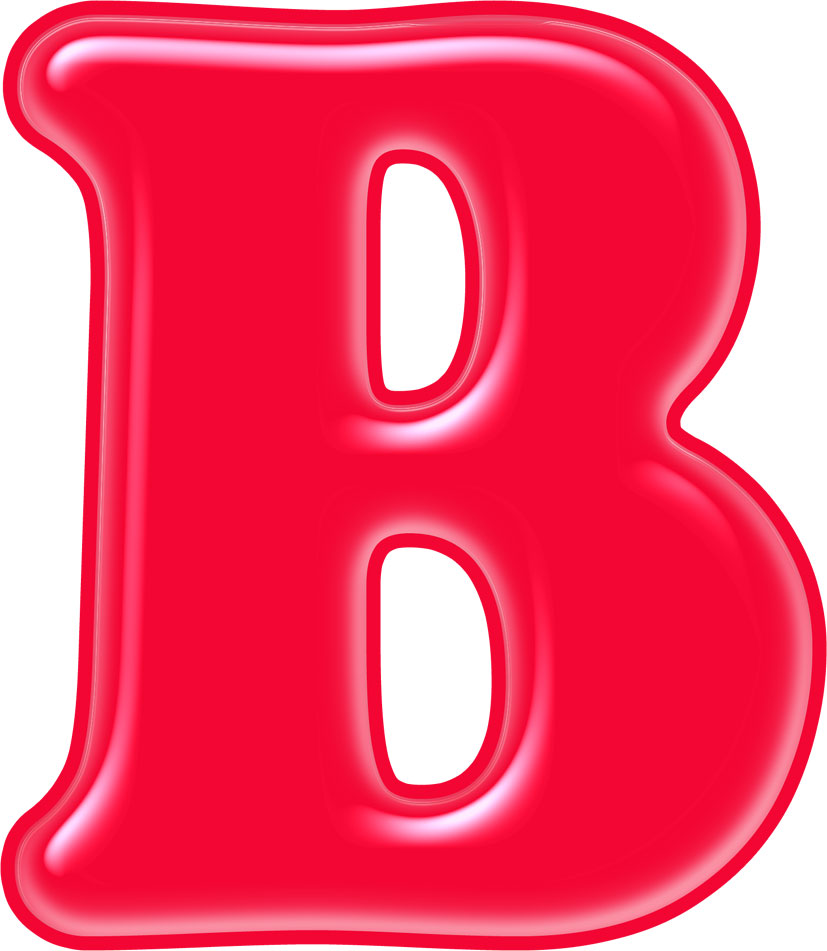 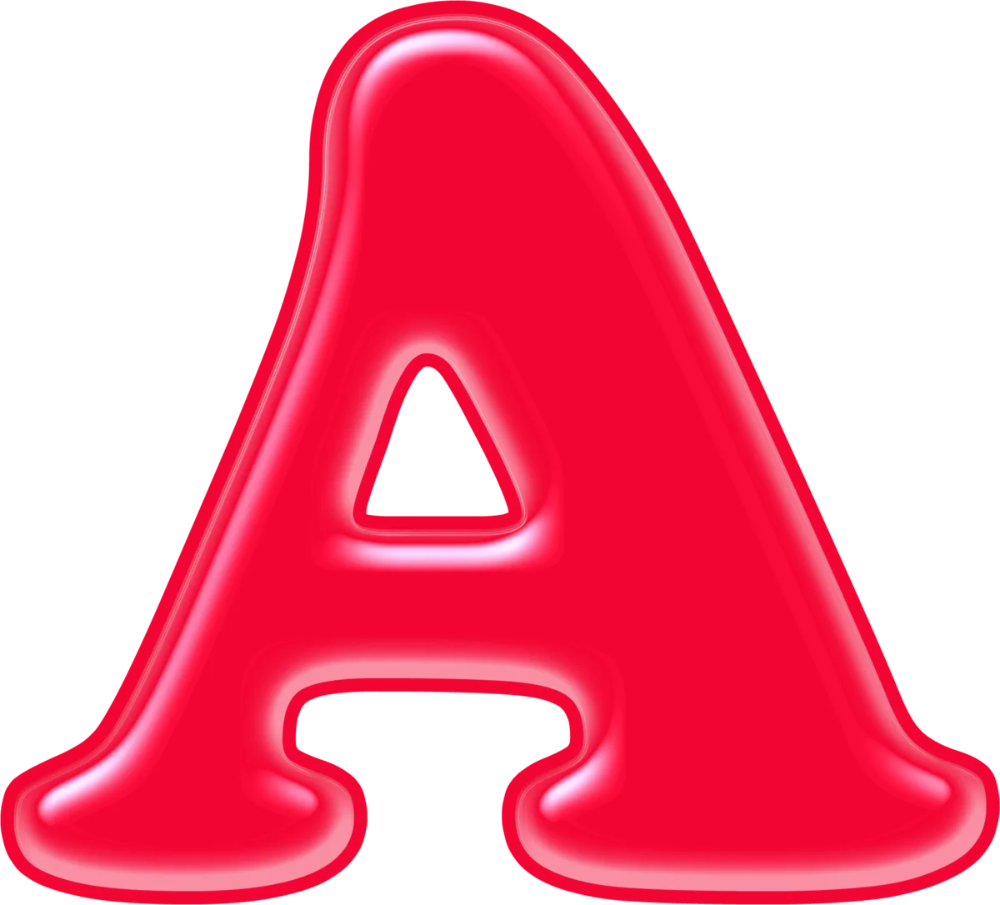 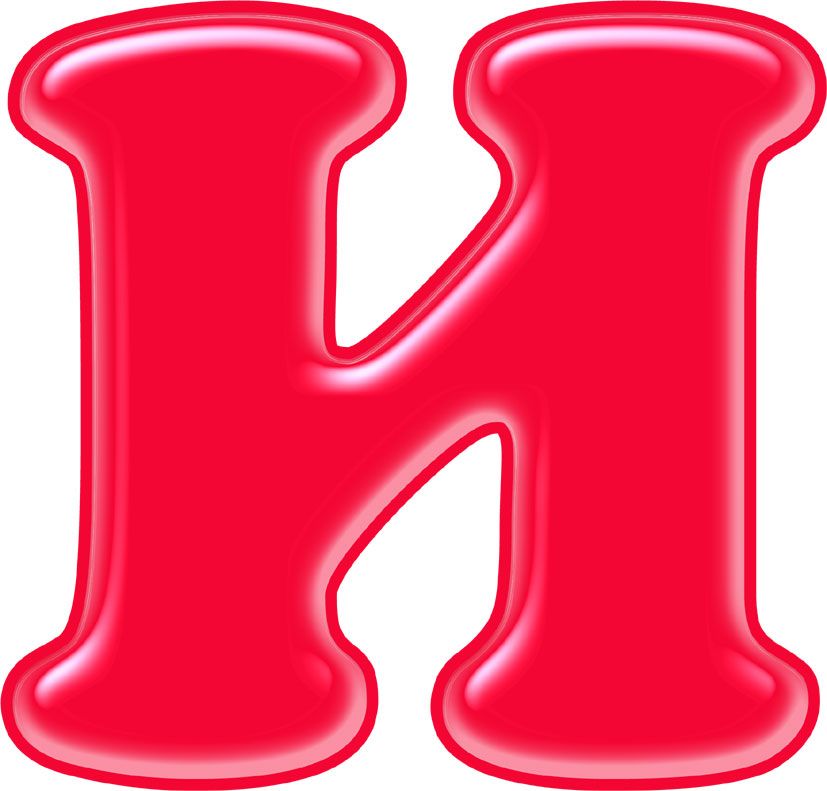 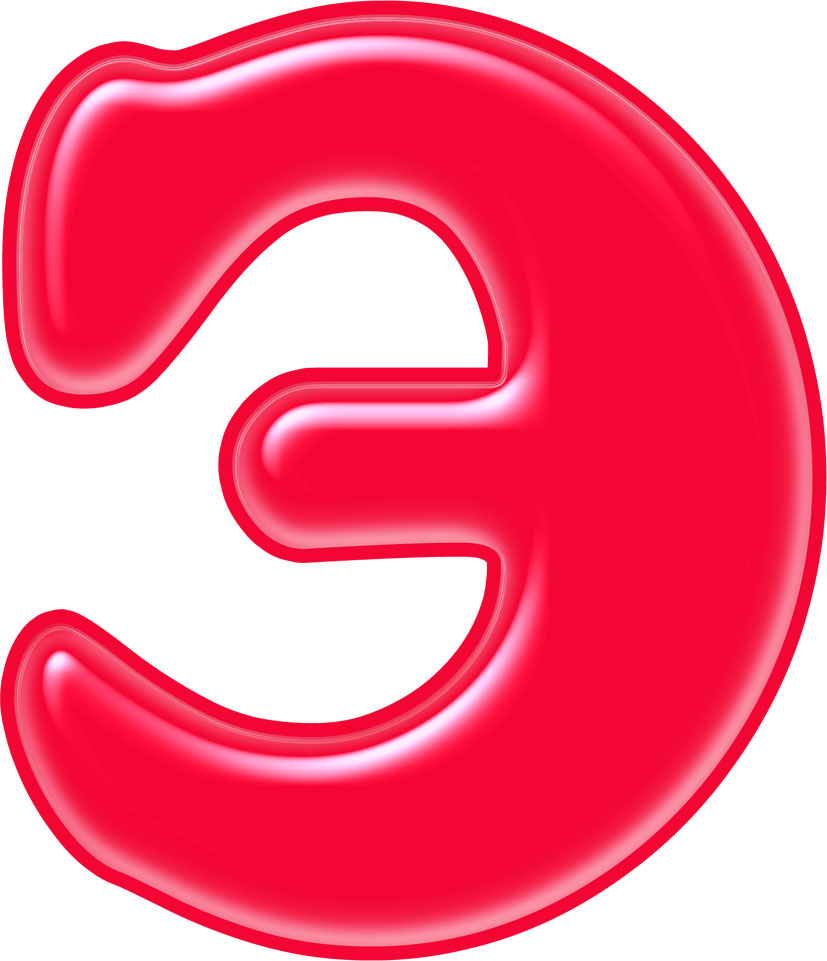 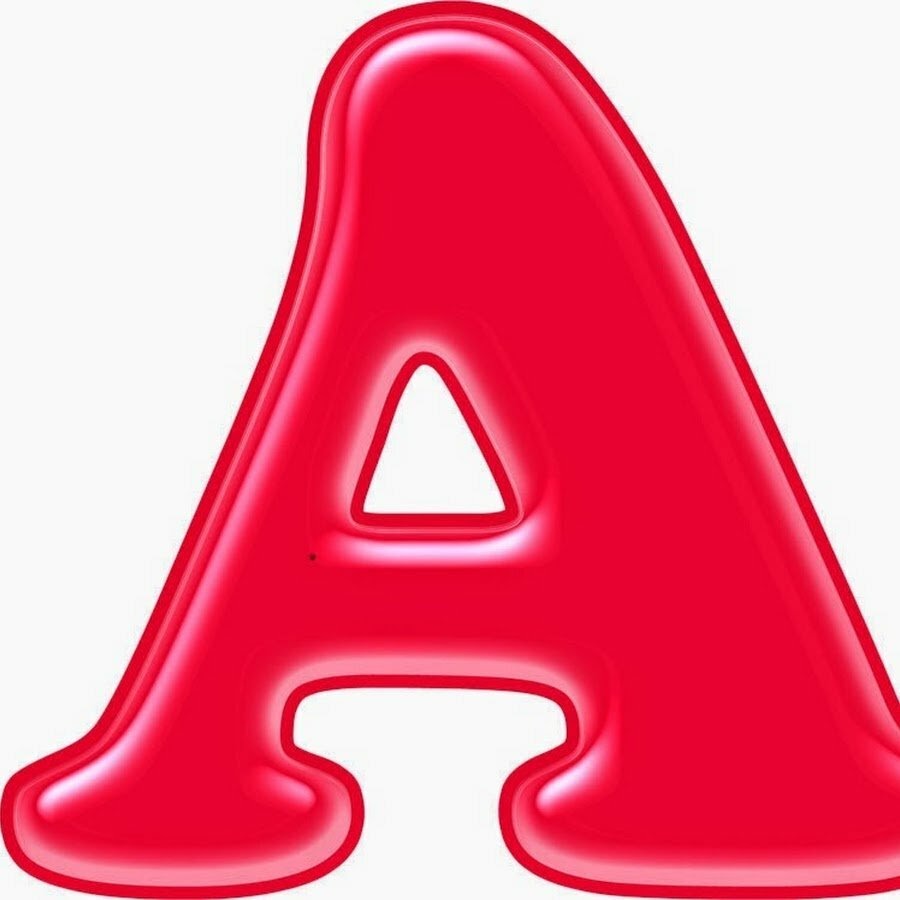 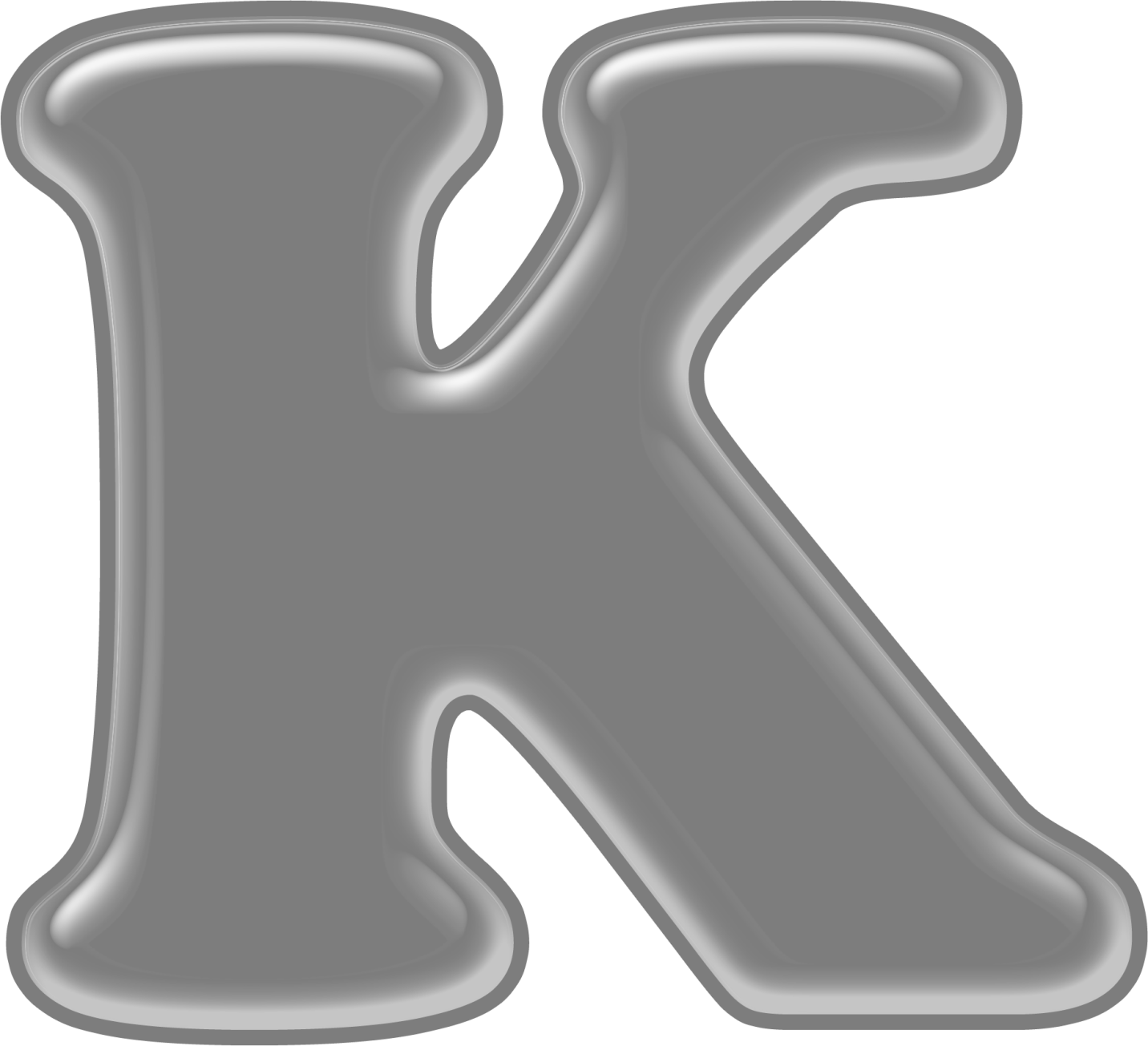 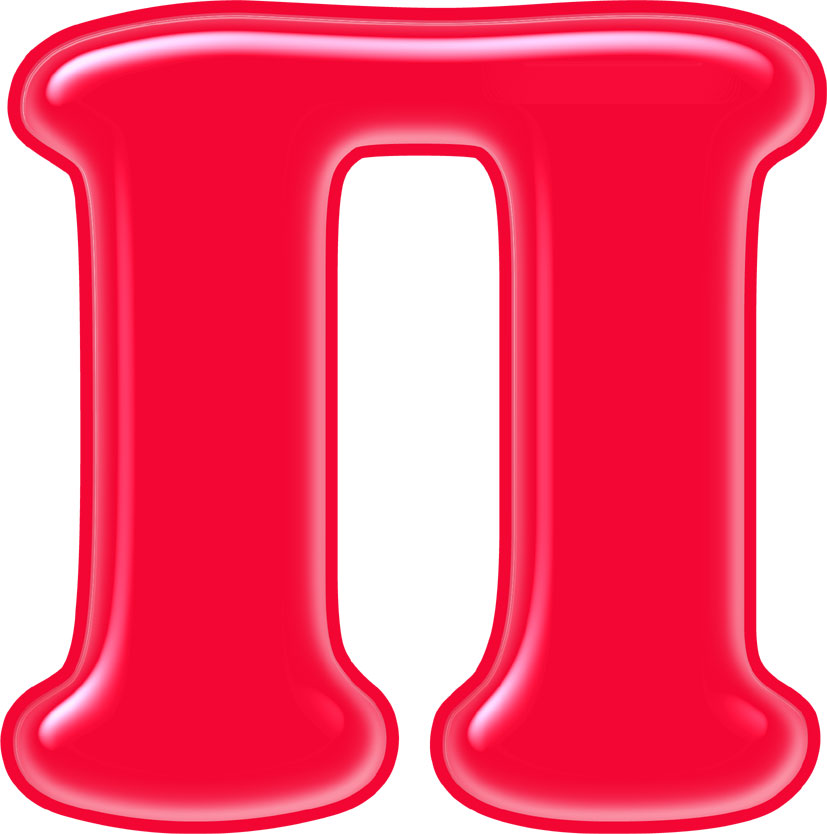 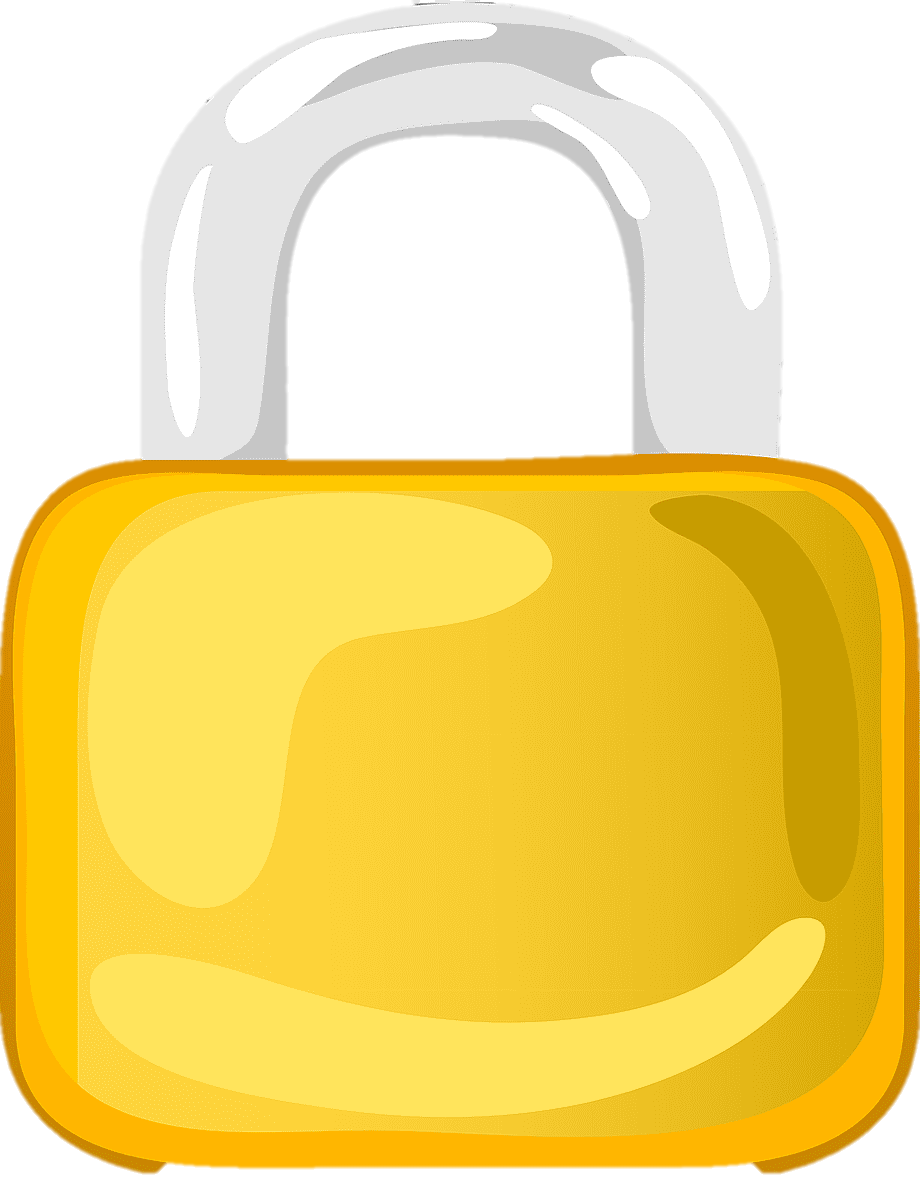 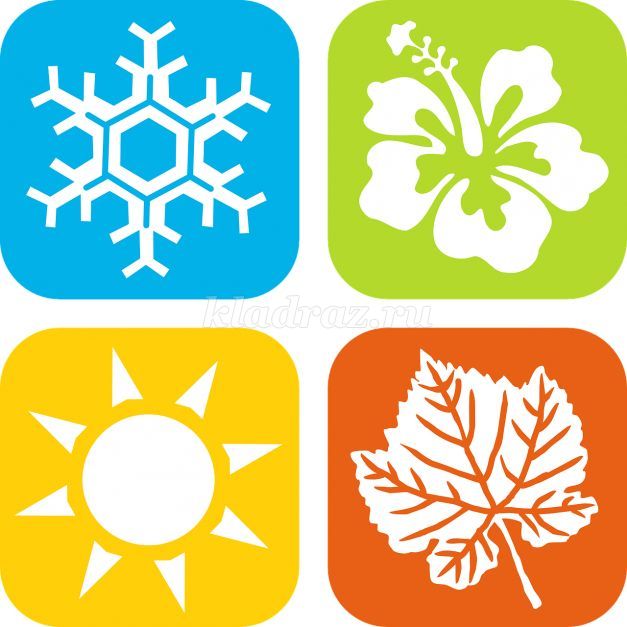  8 копий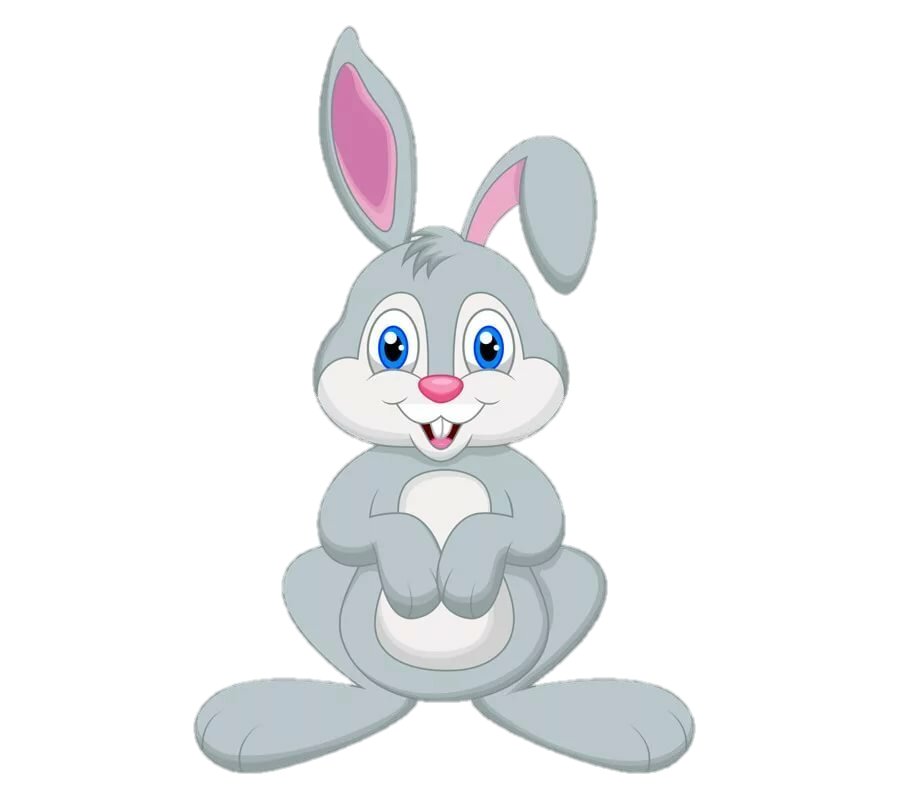 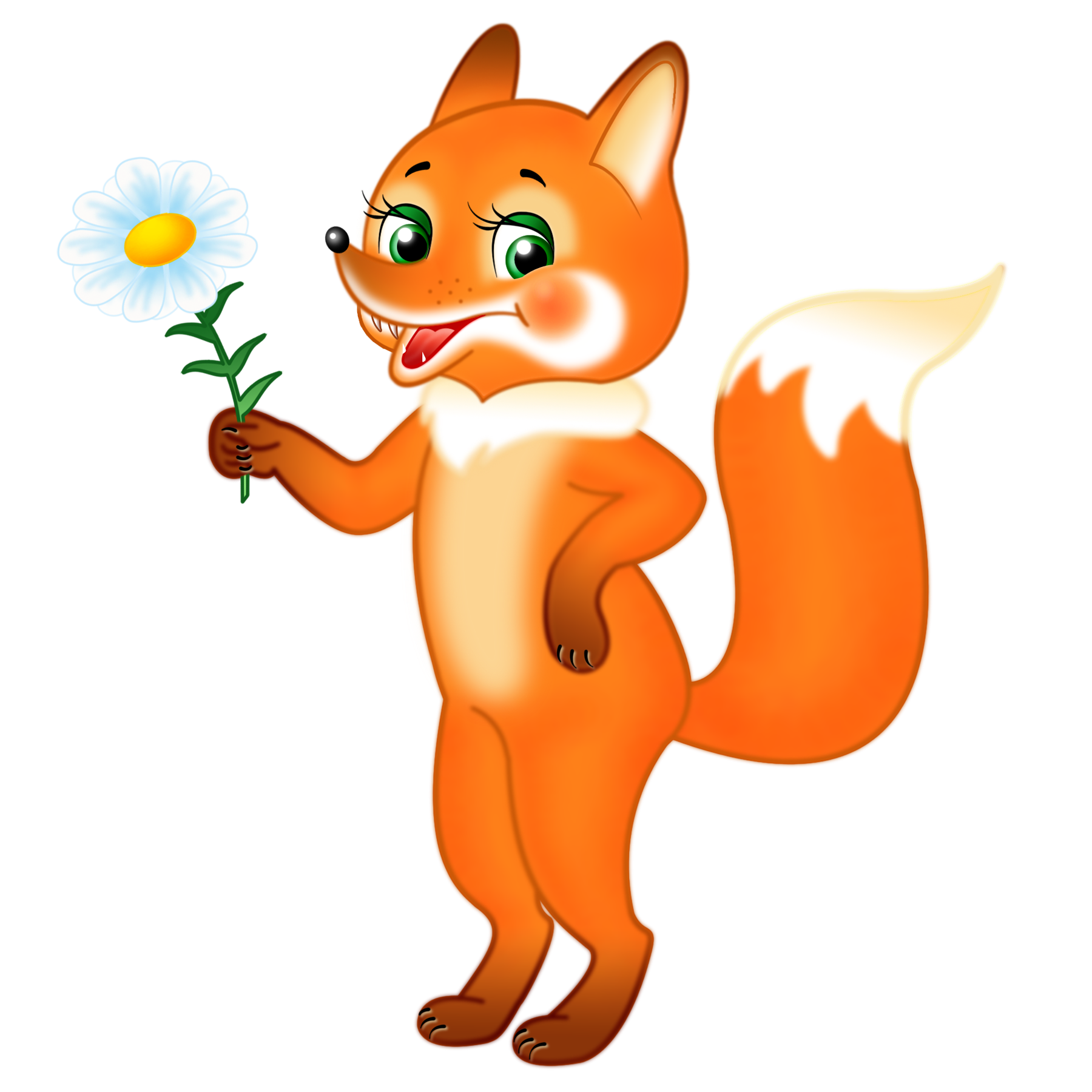 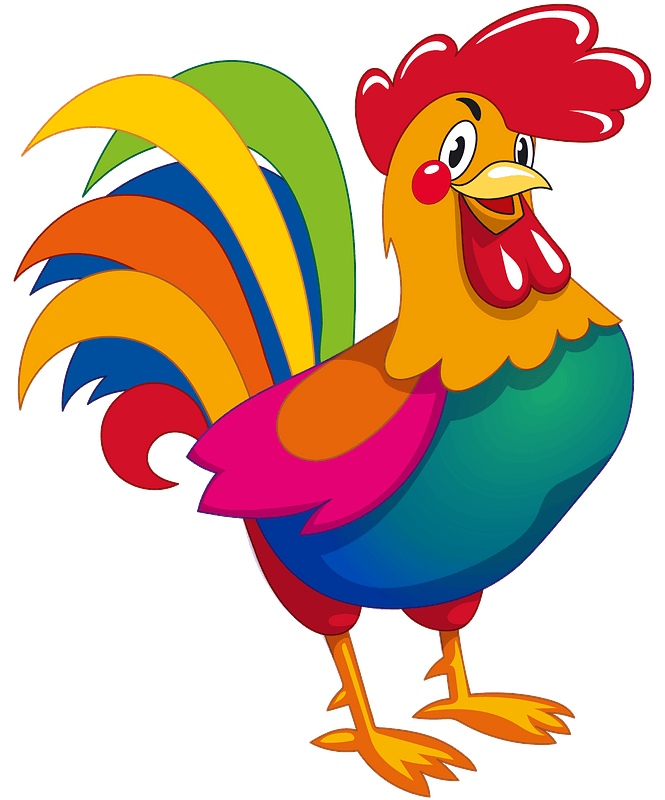 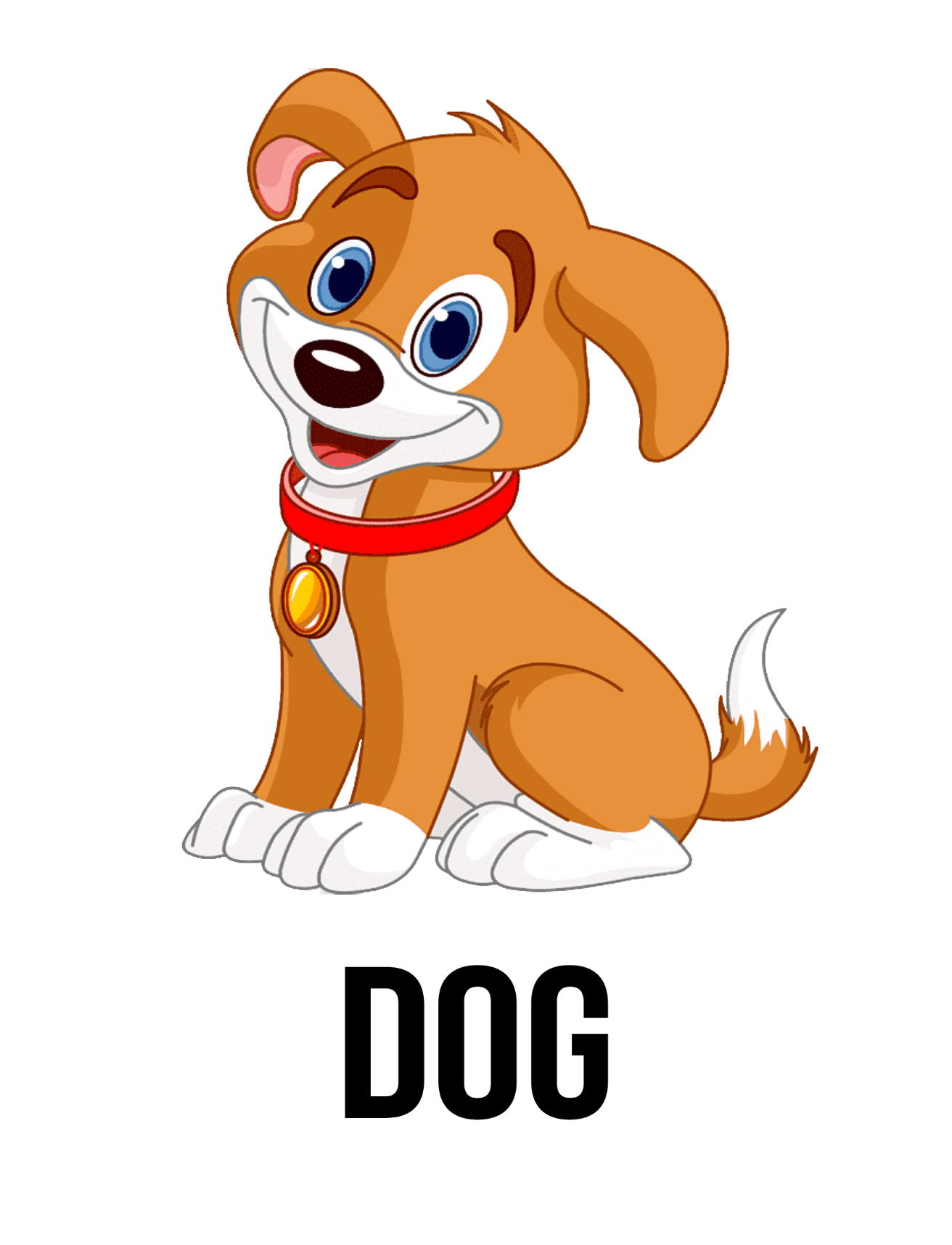 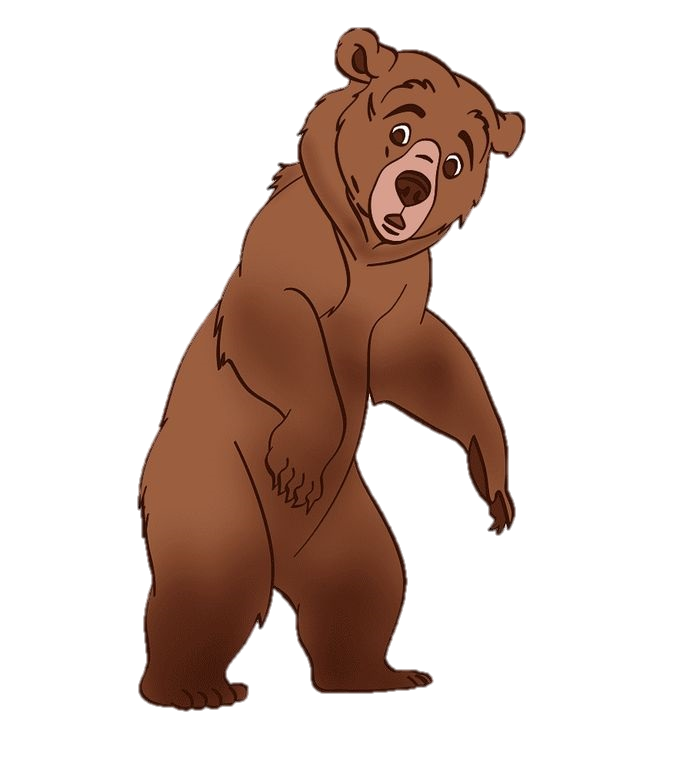 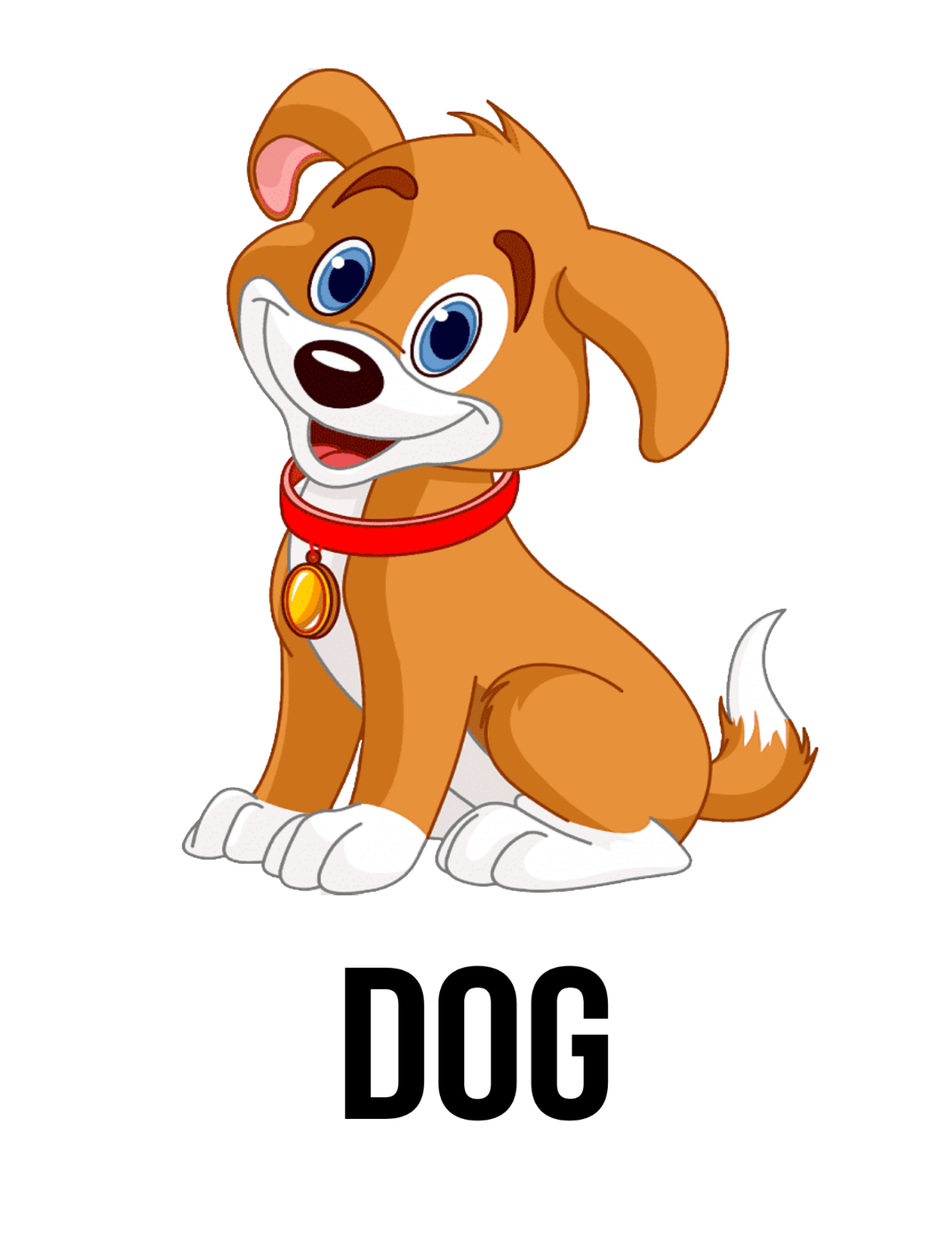 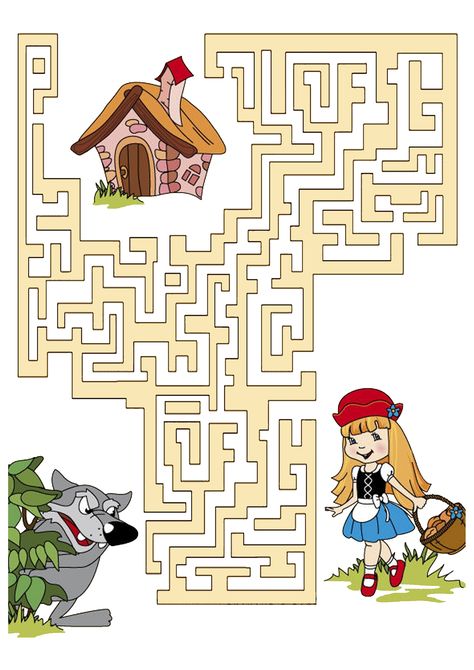 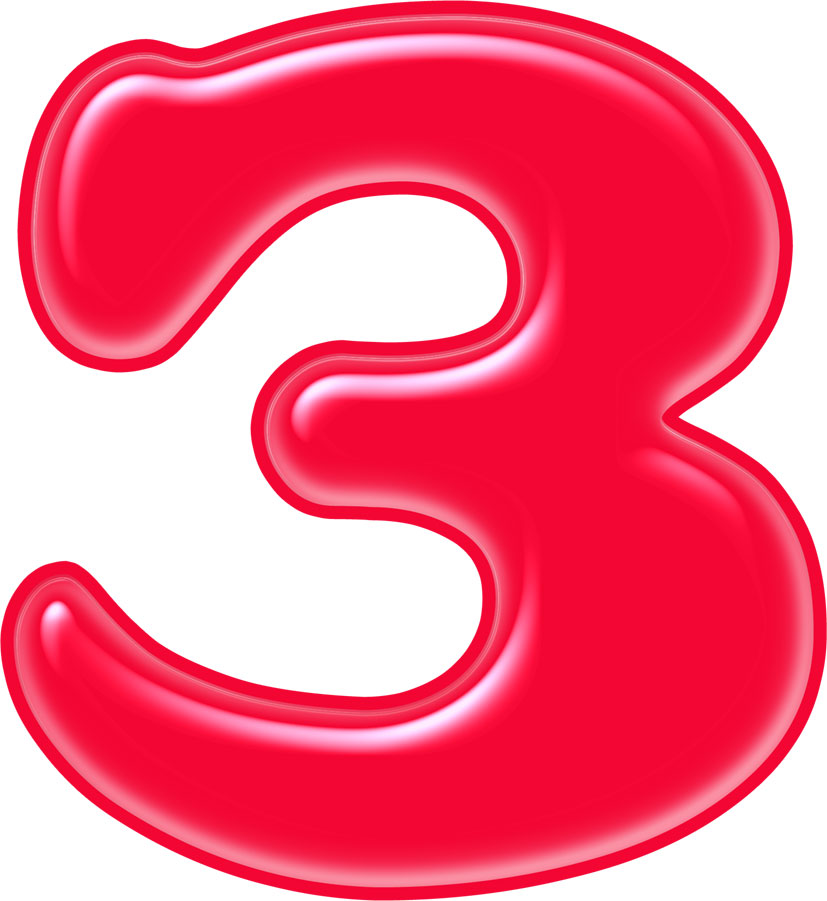 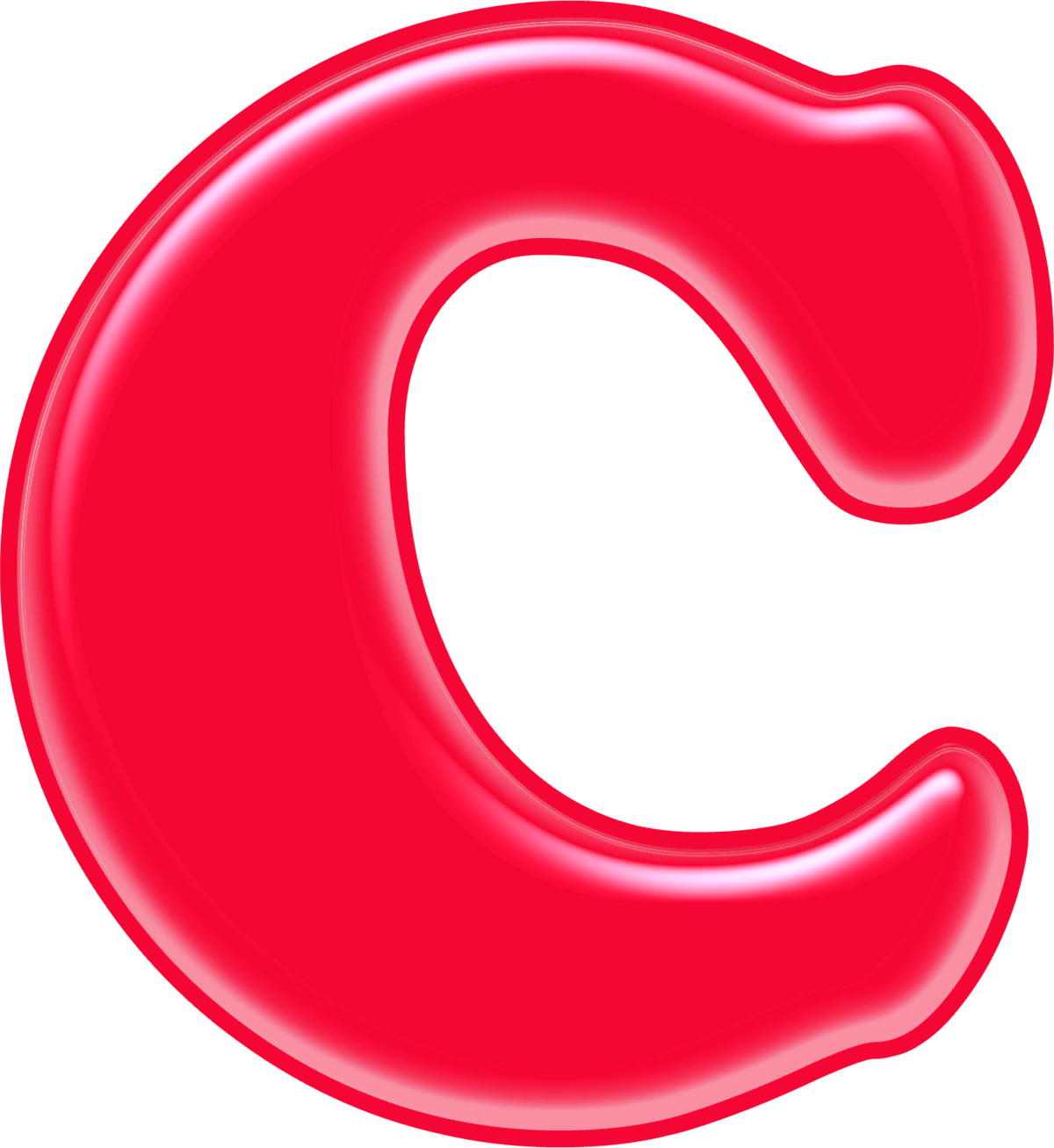 